Singing Safari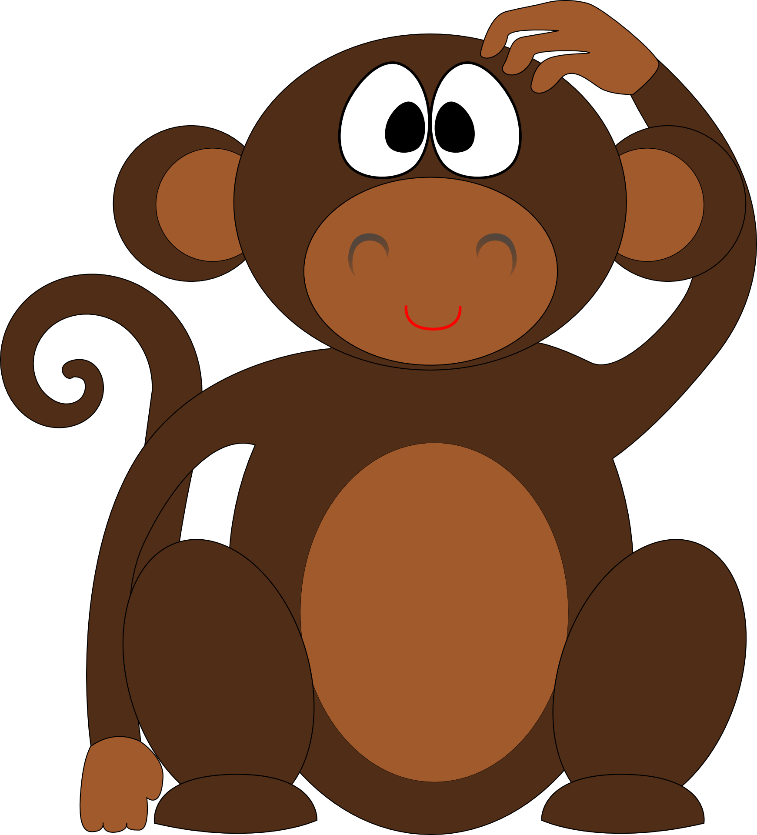 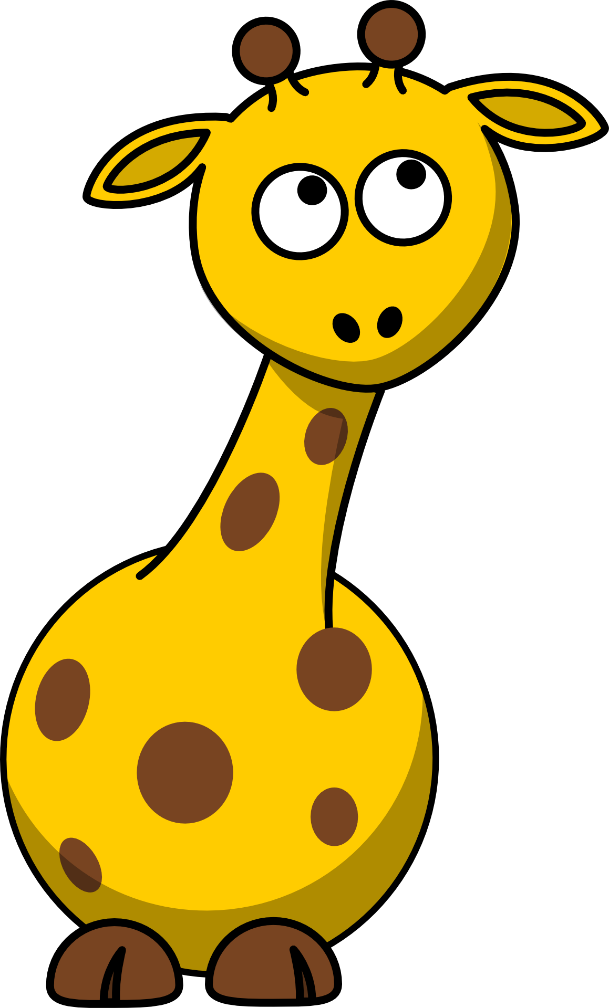 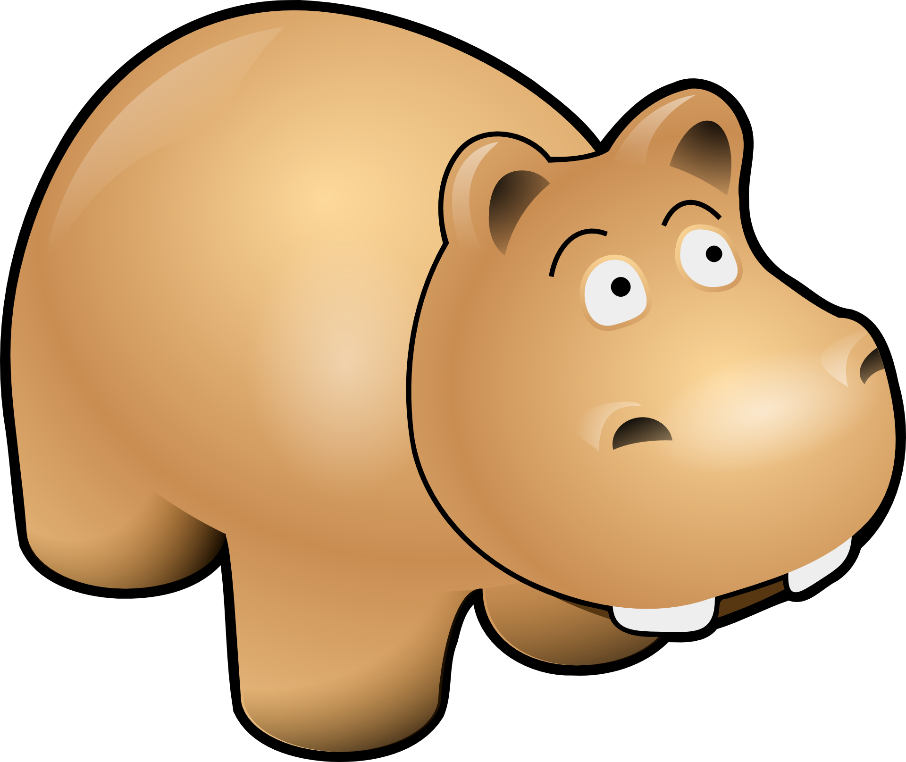 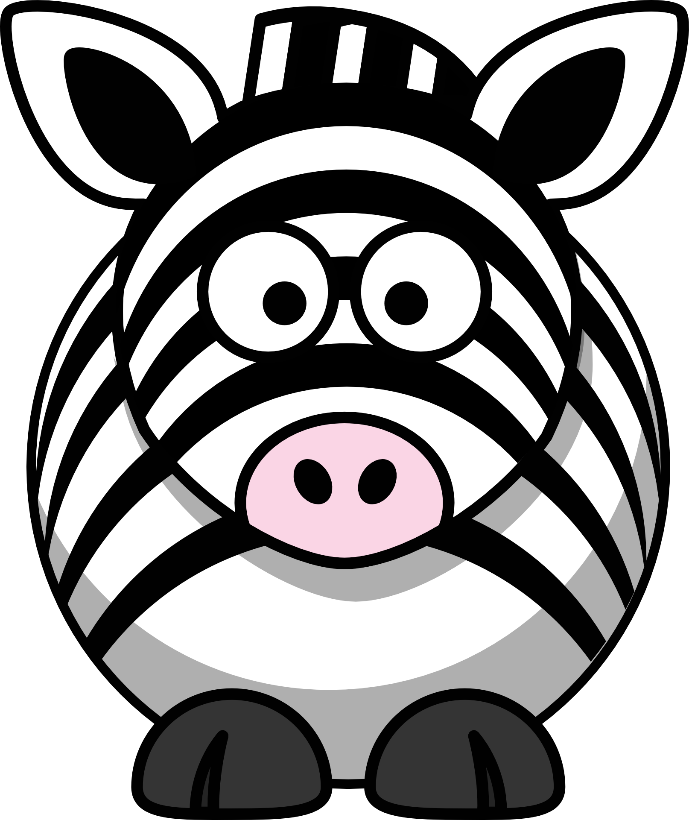 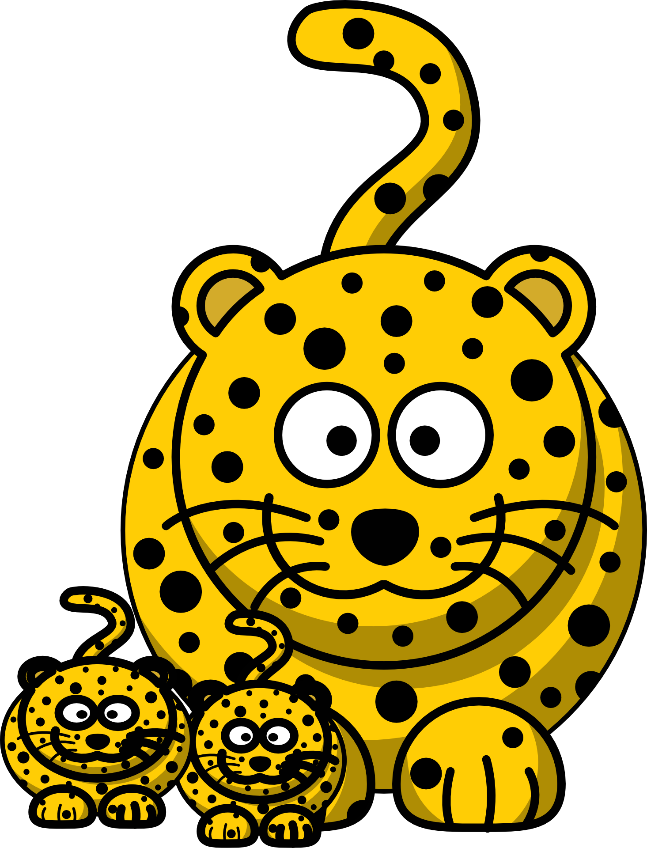 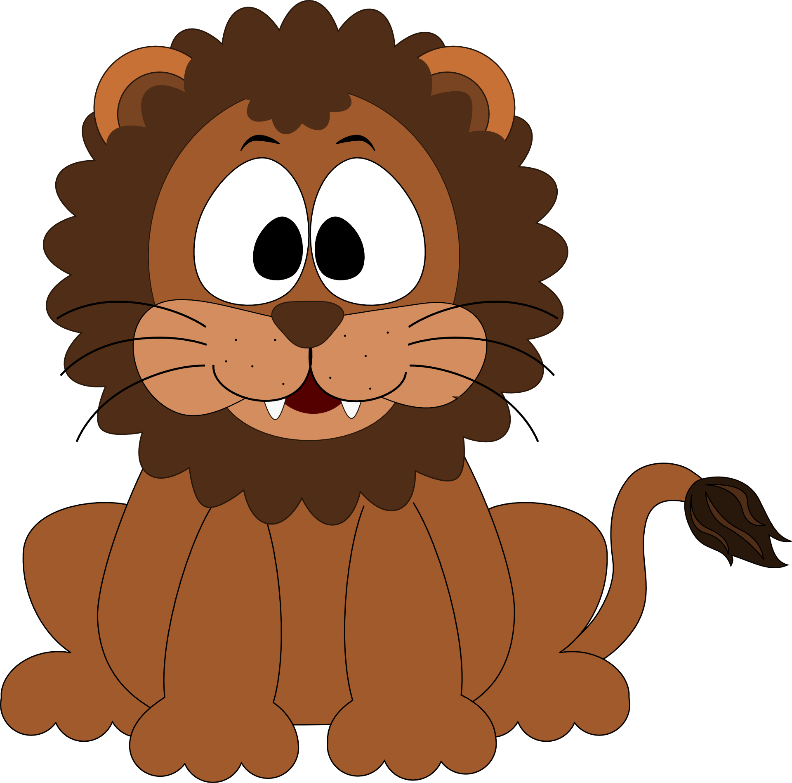 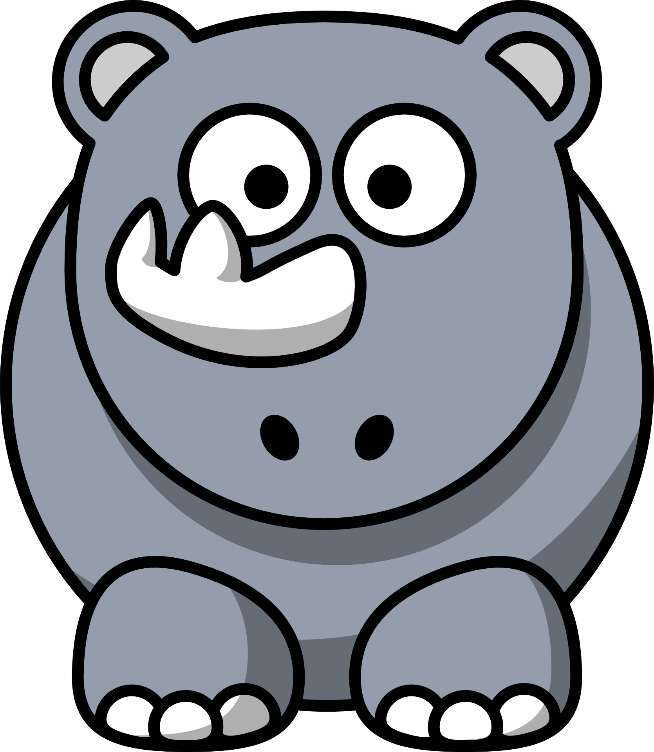 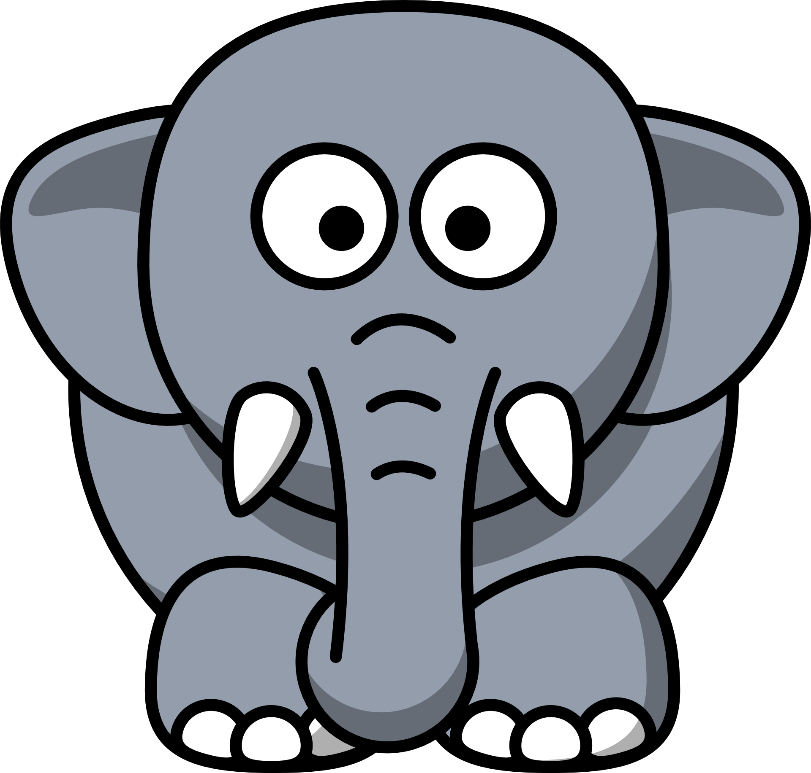 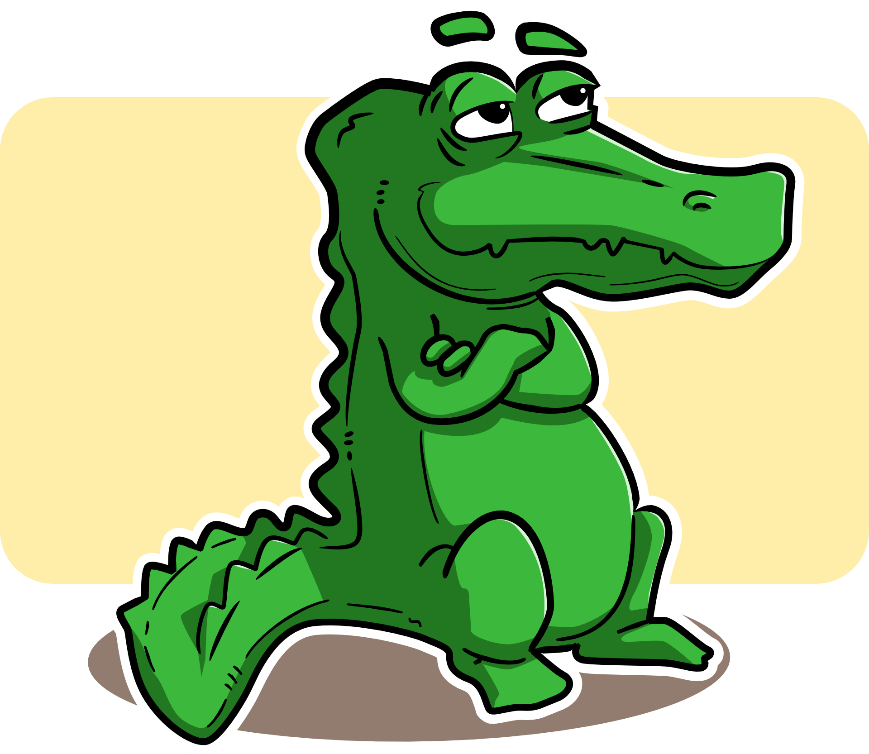 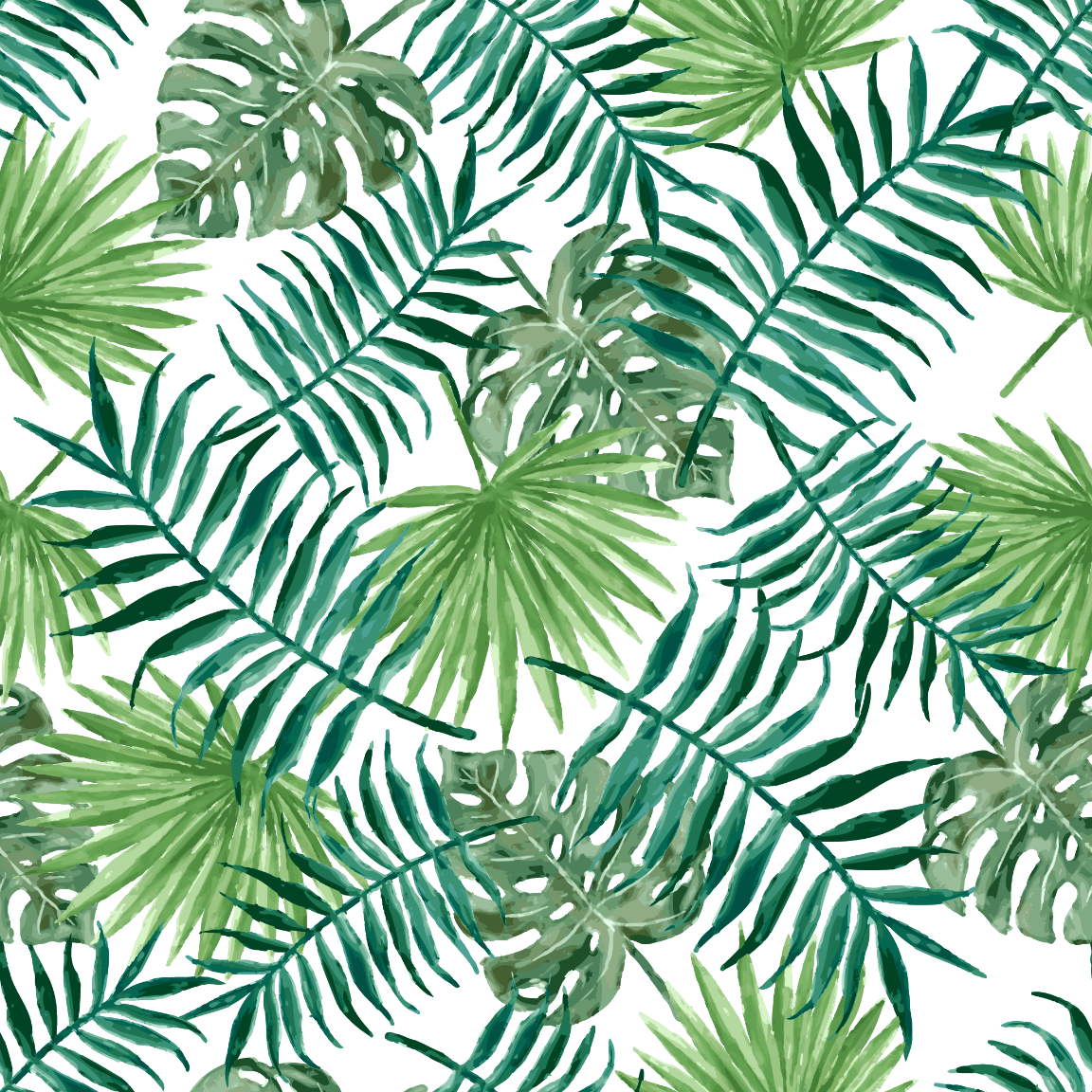 SingingSafariImage Credits Crocodilehttps://pixabay.com/en/alligator-animal-crocodile-reptile-161909/Elephanthttps://pixabay.com/en/elephant-animal-mammal-black-grey-35527/Giraffehttps://pixabay.com/en/baby-giraffe-cute-cartoon-funny-307016/https://pixabay.com/en/giraffe-animal-mammal-safari-303601/Hippohttps://pixabay.com/en/hippo-brown-mammal-danger-wildlife-30687/Leaveshttps://pixabay.com/en/textile-fabric-leaf-plant-palm-2310247/Leopardhttps://pixabay.com/en/leopard-cheetah-hunting-leopard-306264/Lionhttps://pixabay.com/en/loin-cartoon-inkscape-design-cute-470302/Monkeyhttps://pixabay.com/en/monkey-chimp-ape-chimpanzee-animal-474147/Rhinohttps://pixabay.com/en/rhinoceros-baby-face-funny-wild-37393/Tigerhttps://pixabay.com/en/tiger-cat-cute-animal-happy-156944/Zebrahttps://pixabay.com/en/zebra-animal-head-eyes-happy-face-37396/https://pixabay.com/en/zebra-cartoon-animal-zoo-wildlife-470305/https://pixabay.com/en/zebra-safari-africa-animal-mammal-296835/